Θέμα: ΠΡΟΚΗΡΥΞΗ ΔΗΜΟΣΙΑΣ ΣΥΜΒΑΣΗΣΣχετικά: α) Οι διατάξεις της παρ. 4 του άρθρου 376 του ν. 4412/2016.     β) Οι διατάξεις της παρ. (31) και (35) παρ. 1 και την παρ. 3 άρθρου 377 καθώς και των παρ.11 και 12 άρθρου 379 ν. 4412/2016.     γ) Οι διατάξεις του άρθρου 66 του Ν.4412/2016 (ΦΕΚ 147 Α΄/8-08-2016)Σας στέλνουμε συνημμένα με τον ίδιο αριθμό πρωτοκόλλου προκήρυξη δημόσιας σύμβασης του έργου: «ΒΕΛΤΙΩΣΗ ΑΣΦΑΛΕΙΑΣ ΟΔΙΚΟΥ ΔΙΚΤΥΟΥ ΑΡΜΟΔΙΟΤΗΤΑΣ ΠΕΡΙΦΕΡΕΙΑΣ ΠΕΛΟΠΟΝΝΗΣΟΥ»ΥΠΟΕΡΓΟ 5: «ΒΕΛΤΙΩΣΗ  ΙΣΟΠΕΔΟΥ  ΚΟΜΒΟΥ ΜΥΚΗΝΩΝ»,Π/Υ: 2.555.000,00 € ΠΙΣΤ.: ΕΘΝΙΚΟ ΣΧΕΔΙΟ ΑΝΑΚΑΜΨΗΣ ΚΑΙ ΑΝΘΕΚΤΙΚΟΤΗΤΑΣ «ΕΛΛΑΔΑ 2.0» ΜΕ ΤΗ ΧΡΗΜΑΤΟΔΟΤΗΣΗ ΤΗΣ ΕΥΡΩΠΑΪΚΗΣ ΕΝΩΣΗΣ –NEXT GENERATIONEU ΕΙΔΙΚΟΣ ΦΟΡΕΑΣ: 071 ΚΑΕ 9453.0006 ΣΥΓΚΟΙΝΩΝΙΕΣ  (Τ.Α.Α.) ΚΩΔΙΚΟΣ ΟΠΣ : ΤΑ 5180769.Η δημοσίευση να γίνει σύμφωνα με τις ισχύουσες διατάξεις και να μας στείλετε δυο αντίτυπα του φύλλου των εφημερίδων που θα περιέχουν τη δημοσίευση αυτή, τα οποία να περιέλθουν στα χέρια μας προ της ημερομηνίας διεξαγωγής του διαγωνισμού. Σε περίπτωση που δε δημοσιευθεί η Προκήρυξη μέχρι την ανωτέρω ημερομηνία παρακαλούμε να μας ενημερώσετε τηλεφωνικά.Σας γνωρίζουμε ότι η σχετική δαπάνη για την δημοσίευση θα καταβληθεί από τον ανάδοχο του έργου κατά την είσπραξη του 1ου Λογαριασμού πληρωμής (παρ.10 του άρθρου 15 του Ν.3669/08 το οποίο παραμένει σε ισχύ σύμφωνα με την περ.31 παρ.1 του άρθρου 377 και παρ.10 του άρθρου 379 του Ν.4412/2016).Συνημμένα1.	Προκήρυξη Δημόσιας ΣύμβασηςΚΟΙΝΟΠΟΙΗΣΗ (με προκήρυξη σύμβασης)Τμήμα Πληροφορικής Π.Ε. Αργολίδας (για ανάρτηση της Περίληψης στην ιστοσελίδα της Περιφέρειας Πελοποννήσου)Τεχν. Επιμελητήριο Ελλάδος						Ο ΠΕΡΙΦΕΡΕΙΑΡΧΗΣΚαρ. Σερβίας 4- 105 62 - ΑθήναΤράπεζα Πληροφορικής ΤΕΕΣόλωνος 53 και Σίνα - 106 72 – Αθήνα					Γραφείο Περιφερειάρχη Περιφ. Πελοποννήσου			            ΠΑΝΑΓΙΩΤΗΣ Ε. ΝΙΚΑΣΓραφείο Αντιπεριφερειάρχη Π.Ε. ΑργολίδαςΣύλλογο Εργοληπτών ΑργολίδαςΕΛΤΑ ΝΑΥΠΛΙΟΥ Τ.Θ. 60 – ΕνταύθαΕ.Δ.1) Χ.Α.   2) Φ. 4.1.1/ 433 (Φ.Ε.)                                                                	Η Περιφέρεια Πελοποννήσου-ΔΙΕΥΘΥΝΣΗ ΤΕΧΝΙΚΩΝ ΕΡΓΩΝ ΠΕΡΙΦΕΡΕΙΑΚΗΣ ΕΝΟΤΗΤΑΣ ΑΡΓΟΛΙΔΑΣ, προκηρύσσει, σύμφωνα με την υπ’ αριθ.: 1823/2022 (ΑΔΑ: 6ΙΨΛ7Λ1-2Β9) Απόφαση της Οικονομικής Επιτροπής, ανοικτή διαδικασία μέσω του Εθνικού Συστήματος Ηλεκτρονικών Δημοσίων Συμβάσεων (Ε.Σ.Η.ΔΗ.Σ.), για την σύναψη δημόσιας σύμβασης του έργου:  «ΒΕΛΤΙΩΣΗ ΑΣΦΑΛΕΙΑΣ ΟΔΙΚΟΥ ΔΙΚΤΥΟΥ ΑΡΜΟΔΙΟΤΗΤΑΣ ΠΕΡΙΦΕΡΕΙΑΣ ΠΕΛΟΠΟΝΝΗΣΟΥ»ΥΠΟΕΡΓΟ 5: «ΒΕΛΤΙΩΣΗ  ΙΣΟΠΕΔΟΥ  ΚΟΜΒΟΥ ΜΥΚΗΝΩΝ»,Π/Υ: 2.555.000,00 €, ΠΙΣΤ.: ΕΘΝΙΚΟ ΣΧΕΔΙΟ ΑΝΑΚΑΜΨΗΣ ΚΑΙ ΑΝΘΕΚΤΙΚΟΤΗΤΑΣ «ΕΛΛΑΔΑ 2.0» ΜΕ ΤΗ ΧΡΗΜΑΤΟΔΟΤΗΣΗ ΤΗΣ ΕΥΡΩΠΑΪΚΗΣ ΕΝΩΣΗΣ –NEXT GENERATIONEU ΕΙΔΙΚΟΣ ΦΟΡΕΑΣ: 071 ΚΑΕ 9453.0006, ΣΥΓΚΟΙΝΩΝΙΕΣ  (Τ.Α.Α.) ΚΩΔΙΚΟΣ ΟΠΣ : ΤΑ 5180769. 	Το έργο αποτελείται από τις κατηγορίες εργασιών: ΟΔΟΠΟΙΪΑ  με Πρ/σμό: 1.648.420,90 € (δαπάνη  Εργασιών, Γ.Ε.+Ο.Ε, απρόβλεπτα) και ΗΛΕΚΤΡΟΜΗΧΑΝΟΛΟΓΙΚΑ με Πρ/σμό: 279.949,10 € (δαπάνη  Εργασιών, Γ.Ε.+Ο.Ε, απρόβλεπτα).			Προσφέρεται ελεύθερη, πλήρης, άμεση και δωρεάν ηλεκτρονική πρόσβαση στα έγγραφα της σύμβασης στον ειδικό, δημόσια προσβάσιμο, χώρο “ηλεκτρονικοί διαγωνισμοί” της πύλης www.promitheus.gov.gr,  για τον ηλεκτρονικό διαγωνισμό με συστημικό κωδικό  194735 καθώς και στην ιστοσελίδα της αναθέτουσας αρχής (www.ppel.gov.gr).		Οι προσφορές υποβάλλονται από τους ενδιαφερομένους ηλεκτρονικά, μέσω της διαδικτυακής πύλης www.promitheus.gov.gr του ΕΣΗΔΗΣ, ως ημερομηνία λήξης της προθεσμίας υποβολής των προσφορών ορίζεται η 01/03/2023 Ημέρα: Τετάρτη   και ώρα λήξης των προσφορών ορίζεται η 10:00 π.μ.			Ως ημερομηνία και ώρα ηλεκτρονικής αποσφράγισης των προσφορών ορίζεται η                08/03/2023 Ημέρα: Τετάρτη και ώρα:10:00 π.μ. στα γραφεία της Δ/νσης Τεχνικών Έργων Π.Ε.Αργολίδας Παρ. οδός Ναυπλίου –Νέας Κίου, τηλ.επ.27523-60433, email:tech@argolida.gr		Το σύστημα προσφοράς είναι με επιμέρους ποσοστά έκπτωσης για κάθε ομάδα τιμών ομοειδών εργασιών του τιμολογίου και του προϋπολογισμού (παρ.2α του άρθρου 95 του Ν.4412/2016 ΦΕΚ Α΄147/08-08-2016 ). Η διακήρυξη του έργου έχει συνταχθεί σύμφωνα με το πρότυπο τεύχος Παράρτημα Β’ ανοικτής διαδικασίας  για τη σύναψη ηλεκτρονικών δημοσίων συμβάσεων έργου κάτω των ορίων του Ν.4412/2016 όπως ισχύει μετά την έκδοση του ν.4782/2021 (A΄ 36/09-03-2021) με κριτήριο ανάθεσης την πλέον συμφέρουσα από οικονομική άποψη προσφορά με βάση την τιμή.Δικαίωμα συμμετοχής έχουν φυσικά ή νομικά πρόσωπα, ή ενώσεις αυτών   που δραστηριοποιούνται στην κατηγορία  έργου ΟΔΟΠΟΙΪΑ ΚΑΙ ΗΛΕΚΤΡΟΜΗΧΑΝΟΛΟΓΙΚΑ και που είναι εγκατεστημένα σε:		α) σε κράτος-μέλος της Ένωσης,		β) σε κράτος-μέλος του Ευρωπαϊκού Οικονομικού Χώρου (Ε.Ο.Χ.),	γ) σε τρίτες χώρες που έχουν υπογράψει και κυρώσει τη ΣΔΣ, στο βαθμό που η υπό ανάθεση δημόσια σύμβαση καλύπτεται από τα Παραρτήματα 1, 2, 4 , 5, 6 και 7 και τις γενικές 		σημειώσεις του σχετικού με την Ένωση Προσαρτήματος I της ως άνω Συμφωνίας, καθώς και	δ) σε τρίτες χώρες που δεν εμπίπτουν στην περίπτωση γ΄ της παρούσας παραγράφου και έχουν συνάψει διμερείς ή πολυμερείς συμφωνίες με την Ένωση σε θέματα διαδικασιών ανάθεσης δημοσίων συμβάσεων.Οικονομικός φορέας συμμετέχει είτε μεμονωμένα είτε ως μέλος ένωσηςΟι ενώσεις οικονομικών φορέων συμμετέχουν υπό τους όρους των παρ. 2, 3 και 4 του άρθρου 19 και των παρ. 1 (γ) και (ε)  του άρθρου 76  του ν. 4412/2016.	Δεν απαιτείται από τις εν λόγω ενώσεις να περιβληθούν συγκεκριμένη νομική μορφή για την υποβολή προσφοράς. Σε περίπτωση που η ένωση αναδειχθεί ανάδοχος η νομική της μορφή πρέπει να είναι τέτοια που να εξασφαλίζεται η ύπαρξη ενός και μοναδικού φορολογικού μητρώου για την ένωση (πχ κοινοπραξία).Για την συμμετοχή στον διαγωνισμό απαιτείται η κατάθεση εγγυητικής επιστολής ύψους 41.210,00€  (ΣΑΡΑΝΤΑ ΜΙΑ ΧΙΛΙΑΔΕΣ ΔΙΑΚΟΣΙΑ ΔΕΚΑ  ΕΥΡΩ).με ισχύ τουλάχιστον ΔΕΚΑΤΡΙΩΝ  (13) μηνών και 30 ημερών . Ο χρόνος ισχύος των προσφορών είναι (13) ΔΕΚΑΤΡΕΙΣ μήνες .Το έργο χρηματοδοτείται από πιστώσεις (Τ.Α.Α.) ΚΩΔΙΚΟΣ ΟΠΣ : ΤΑ 5180769 ΕΙΔΙΚΟΣ ΦΟΡΕΑΣ: 071 ΚΑΕ 9453.0006.Το αποτέλεσμα της δημοπρασίας θα εγκριθεί από την Προϊσταμένη Αρχή. 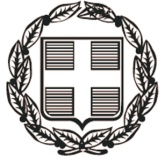 ΕΛΛΗΝΙΚΗ ΔΗΜΟΚΡΑΤΙΑ ΠΕΡΙΦΕΡΕΙΑ ΠΕΛΟΠΟΝΝΗΣΟΥ ΓΕΝΙΚΗ ΔΙΕΥΘΥΝΣΗ ΑΝΑΠΤΥΞΙΑΚΟΥ ΠΡΟΓΡΑΜΜΑΤΙΣΜΟΥ, ΠΕΡΙΒΑΛΛΟΝΤΟΣ ΚΑΙ ΥΠΟΔΟΜΩΝΔΙΕΥΘΥΝΣΗ ΤΕΧΝΙΚΩΝ ΕΡΓΩΝΠΕΡΙΦΕΡΕΙΑΚΗΣ ΕΝΟΤΗΤΑΣ ΑΡΓΟΛΙΔΑΣΤαχ. Δ/νση	: Παρ. Οδός Ναυπλίου - Ν. ΚίουΤαχ. Κώδικας	: 21 100Τηλ.               : 27523-60-432Fax 	: 27523-60-452Πληροφορίες  : Τρεμπέλας ΧαράλαμποςEmail	: tech@argolida.grΑΔΑ: 6Ζ1Δ7Λ1-ΧΕΣΑΔΑΜ: 23PROC012045032Ναύπλιο,    30-01-2023Αρ. Πρωτ.: 26800Προς:                1.  Αργολίδα  Ενταύθα               2.  Αργολική Ανάπτυξη ΕνταύθαΕΛΛΗΝΙΚΗ ΔΗΜΟΚΡΑΤΙΑ ΠΕΡΙΦΕΡΕΙΑ ΠΕΛΟΠΟΝΝΗΣΟΥ ΓΕΝΙΚΗ ΔΙΕΥΘΥΝΣΗ ΑΝΑΠΤΥΞΙΑΚΟΥ ΠΡΟΓΡΑΜΜΑΤΙΣΜΟΥ, ΠΕΡΙΒΑΛΛΟΝΤΟΣ ΚΑΙ ΥΠΟΔΟΜΩΝΔΙΕΥΘΥΝΣΗ ΤΕΧΝΙΚΩΝ ΕΡΓΩΝΠΕΡΙΦΕΡΕΙΑΚΗΣ ΕΝΟΤΗΤΑΣ ΑΡΓΟΛΙΔΑΣΘΕΜΑ: ΠΡΟΚΗΡΥΞΗ ΔΗΜΟΣΙΑΣ ΣΥΜΒΑΣΗΣΑΡΙΘΜ. ΔΙΑΚΗΡΥΞΗΣ 11/2022Ναύπλιο, 30-01-2023Αρ. Πρωτ.: 26800ΑΔΑ: 6Ζ1Δ7Λ1-ΧΕΣΑΔΑΜ: 23PROC012045032Ο ΠΕΡΙΦΕΡΕΙΑΡΧΗΣ  ΠΑΝΑΓΙΩΤΗΣ Ε. ΝΙΚΑΣ